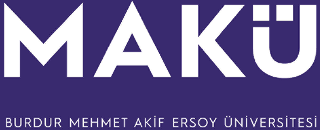 BURDUR MEHMET AKİF ERSOY ÜNİVERSİTESİEĞİTİM BİLİMLERİ ENSTİTÜSÜTEZ ÖNERİ DEĞİŞİKLİĞİİŞ AKIŞ ŞEMASI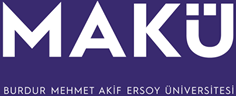 